Vzdelávacie úlohy z predmetu Odborný výcvik -  učebného odboru – obchodná prevádzka – práca pri príprave jedál na 16.týždeň – 13.12.2021-17.12.2021Názov témy:Príprava bravčového mäsa pečením na panvici Príprava bravčového mäsa pečením v rúrePríprava bravčového mäsa na rošte a ražni1. Príprava bravčového mäsa pečením na panvici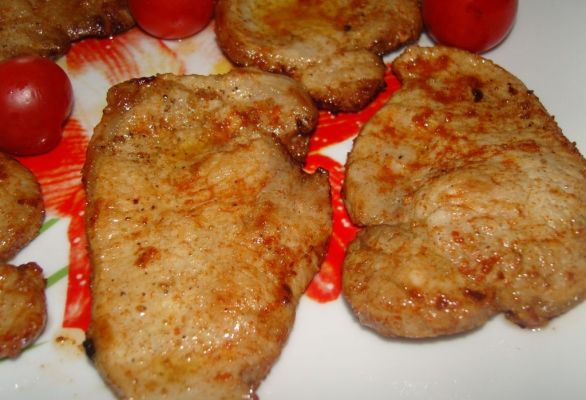 Suroviny:5 plátkov bravčové karé bez kostisoľmleté čierne korenieolejPostup1.Pripravíme si suroviny.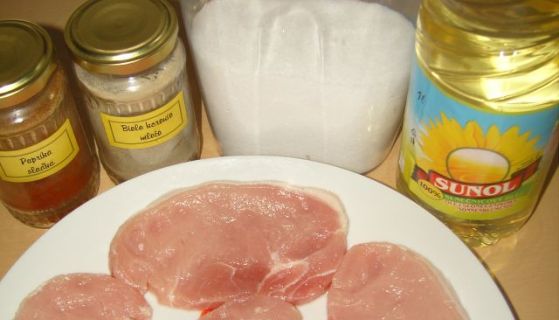 2.Mäso naklepeme. Osolíme, okoreníme červenou paprikou a čiernym korením z obidvoch strán.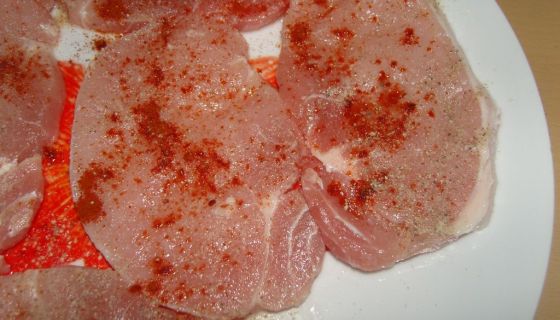 3.Vložíme do rozpáleného oleja na panvici.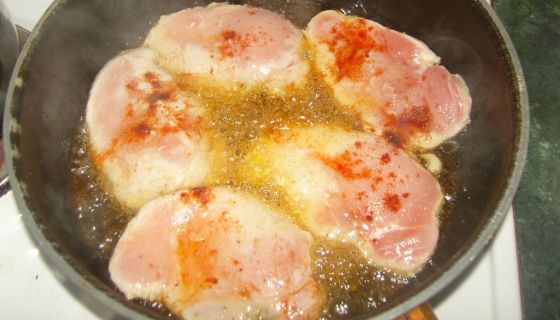 4.Hneď mäso obrátime, aby sa mäso uzavrelo a zanechalo si šťavu.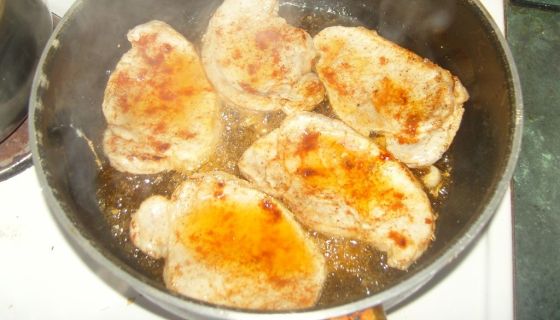 5.Pod pokrievkou smažíme z oboch strán doružova.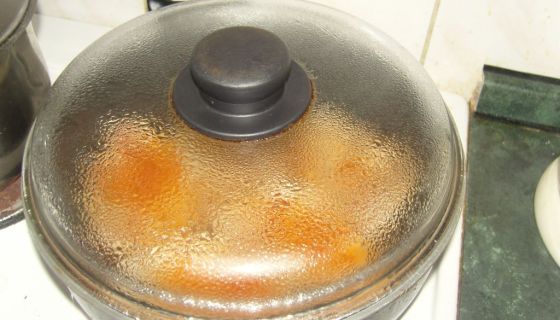 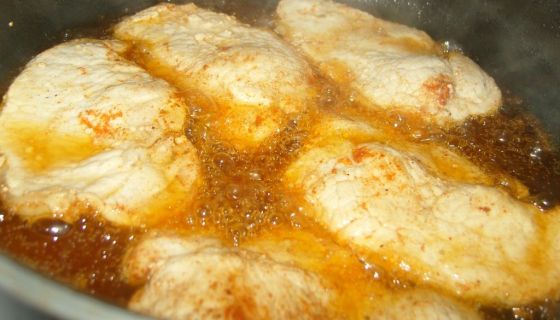 6.Obrátime.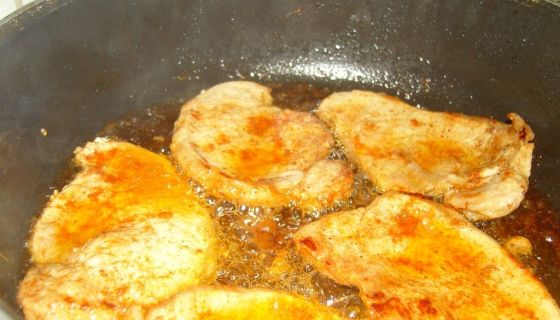 7.Vyberieme a podávame.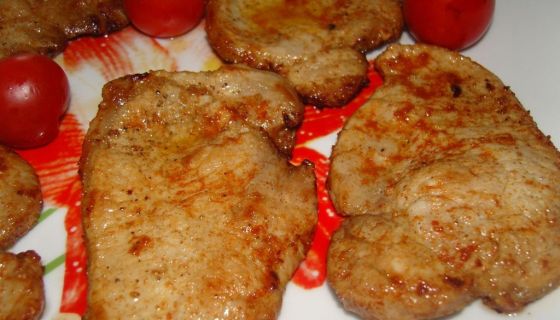 8.Hotové podávame napr. so zemiakmi.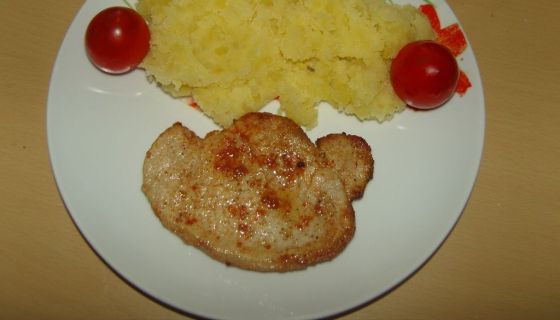 9.Výborne chutí aj s volským okom.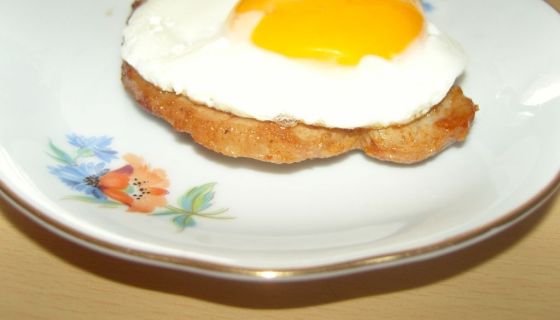 Úlohy:Napíš si do zošita postup prípravy uvedeného receptu – Príprava bravčového mäsa pečením na panviciNapíš, ktoré suroviny sme použili na prípravu tohto receptu.Uvedené úlohy  odfoť a pošli majsterke odborného výcviku.2.Príprava bravčového mäsa pečením v rúre - Pečená bravčová krkovička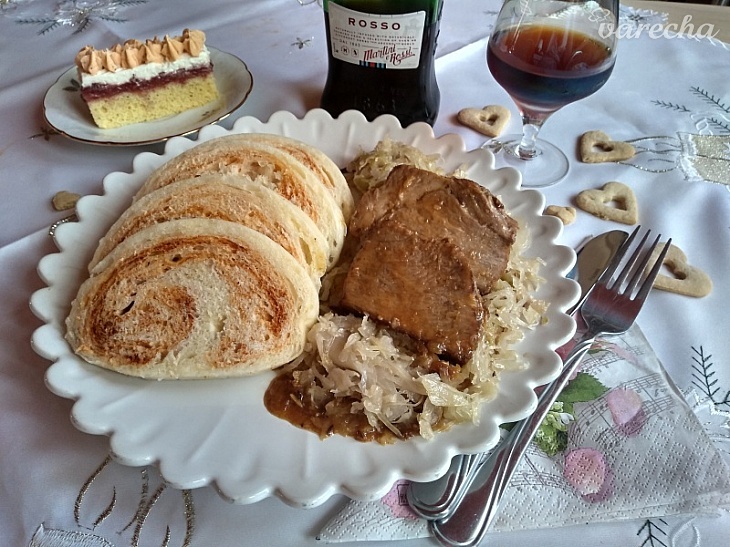 SurovinyPostupMäso umyjeme, osušíme.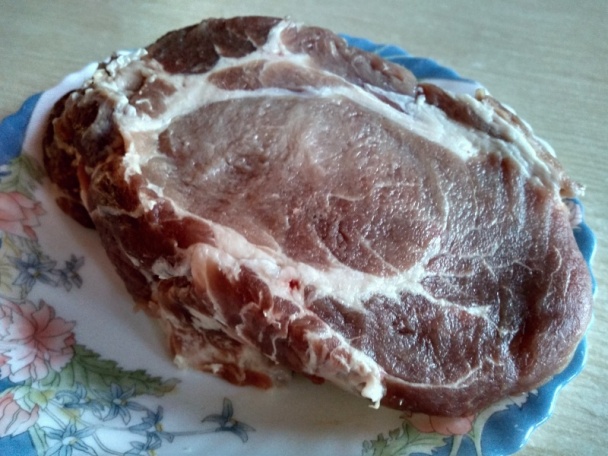 Na panvici necháme rozohriať masť, mäso,  opečieme zo všetkých strán.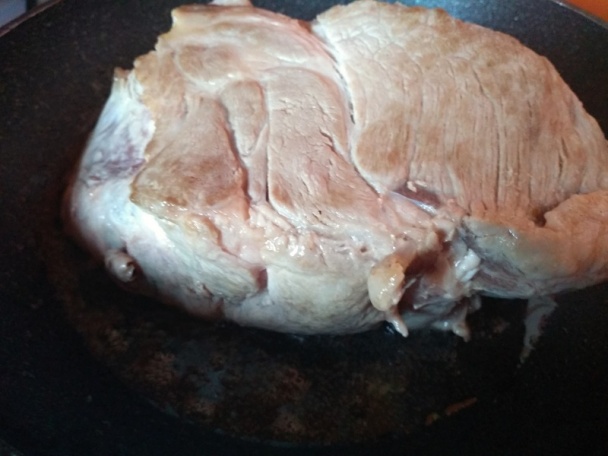 Osolíme, okoreníme, posypeme rascou a paprikou.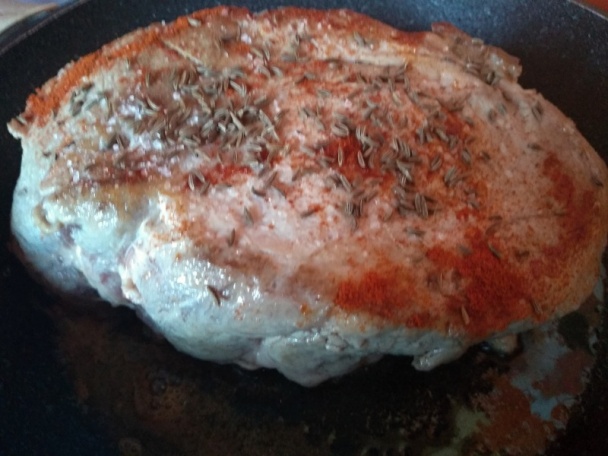 Pridáme nakrájanú cibuľu a cesnak.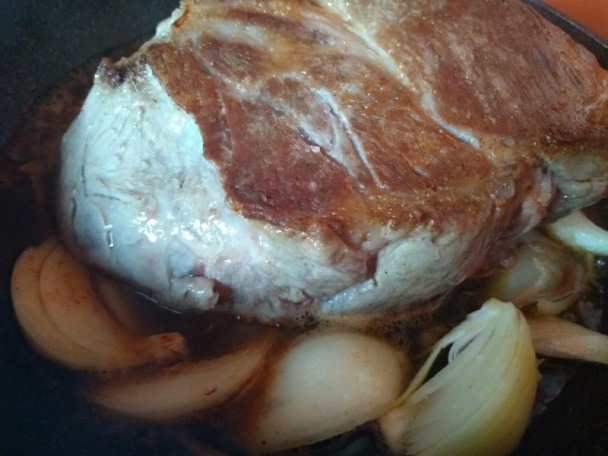 Podlejeme červeným vínom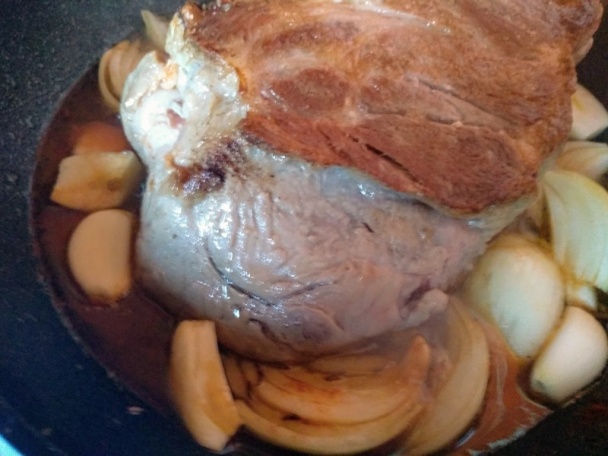 6 . Pečieme v rúre asi 50 minút. 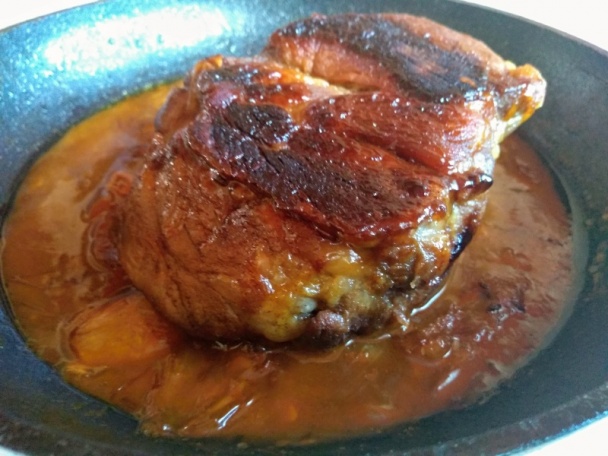 7. Pokrájame na plátky a podávame s knedľou a kapustou.Úlohy:Napíš si do zošita postup prípravy uvedeného receptu – Pečená bravčová krkovička.Napíš, ktoré suroviny sme použili na prípravu tohto receptu.Uvedené úlohy  odfoť a pošli majsterke odborného výcviku.3.Príprava bravčového mäsa na rošte a ražni - Marinované grilované bravčové karé 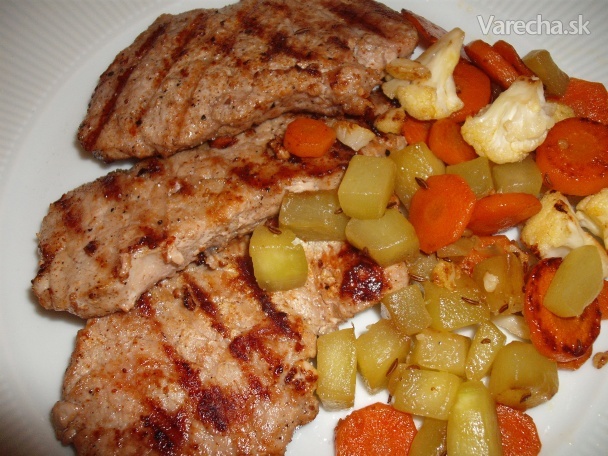 SurovinyPostupPripravíme si marinádu z oleja, korenia a pretlačených strúčikov cesnaku. Karé umyjeme a nakrájame na asi 1 cm hrubé plátky, neklepeme, nesolíme, naložíme aspoň na 6 hodín do marinády a uložíme do chladu. V deň pečenia ich v dostatočnom predstihu vyberieme z chladničky, aby mali izbovú teplotu. 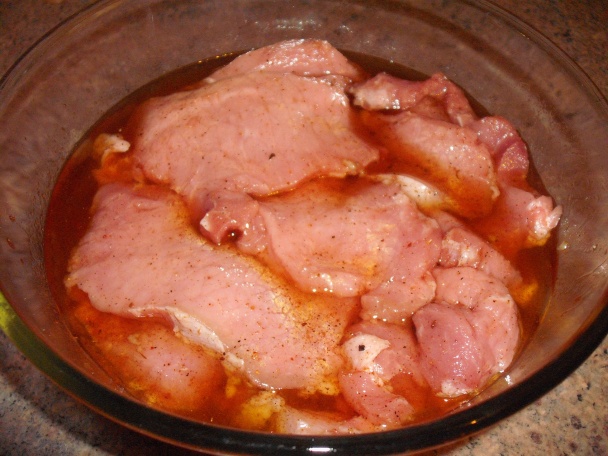 Mrkvu a tekvicu očistíme a nakrájame na kolieska a kocky. Karfiol umyjeme, rozoberieme na malé ružičky a necháme dobre odkvapkať. Na panvici poriadne rozohrejeme olej a na ňom najprv orestujeme rascu, prihodíme kolieska mrkvy a za chvíľu aj karfiol. Pracujeme na vyššom plameni, aby zelenina nepustila šťavu, ale sa opekala. Nakoniec pridáme kocky tekvice, stále miešame a nenecháme zeleninu dlho mäknúť, chytí farbu a je hotová, mrkva aj karfiol pekne chrumkavé a tekvica šťavnatá, netrvá to ani 10 minút. Pred podávaním osolíme. Medzitým poriadne rozhorúčime grilovaciu panvicu alebo gril a namarinované mäso na ňom z oboch strán opečieme, netreba nechať vysušiť, tepelná úprava má byť rýchla a krátka.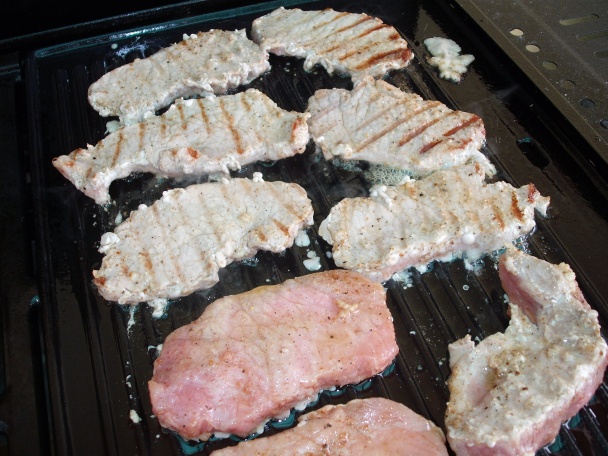 Hotové mäso  osolíme až po pečení. Podávame ideálne so zeleninou, prípadne nejakou pikantnou omáčkou k mäsku.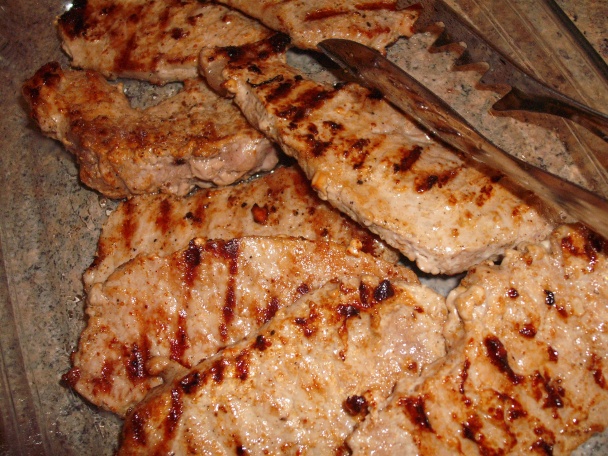 Úlohy:Napíš si do zošita postup prípravy uvedeného receptu – Marinované grilované bravčové karé.Napíš, ktoré suroviny sme použili na prípravu tohto receptu.Uvedené úlohy  odfoť a pošli majsterke odborného výcviku.600 g (bez kosti)krkovička bravčová 1 PLmasť 1 kscibuľa 3 strúčikycesnak 120 mlvíno červené podľa chutisoľ podľa chutikorenie čierne mleté podľa chutirasca podľa chutipaprika červená mletá 1 kgkaré bravčové 2 dclolej rastlinný 1 kskorenie bravčové pečené 2 strúčikycesnak soľ 2 ksmrkva 1/2 kstekvica 1 kskarfiol malý 1 ČLrasca celá 1 PLolej rastlinný 